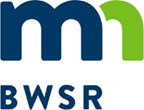 Grant All-Detail ReportConservation Delivery 2021Grant Title - 2021 - Conservation Delivery (Waseca SWCD) Grant ID - P21-5166Organization - Waseca SWCD	Budget Summary *Grant balance remaining is the difference between the Awarded Amount and the Spent Amount. Other values compare budgeted and spent amounts.Budget Details Activity Details SummaryProposed Activity IndicatorsFinal Indicators SummaryGrant Activity Grant AttachmentsOriginal Awarded Amount$18,986.00Grant Execution Date8/19/2019Required Match Amount$0.00Original Grant End Date12/31/2022Required Match %0%Grant Day To Day ContactMark  SchaetzkeCurrent Awarded Amount$18,986.00Current End Date12/31/2022BudgetedSpentBalance Remaining*Total Grant Amount$18,986.00$18,986.00$0.00Total Match Amount$0.00$0.00$0.00Total Other Funds$0.00$0.00$0.00Total$18,986.00$18,986.00$0.00Activity NameActivity CategorySource TypeSource DescriptionBudgetedSpentLast Transaction DateMatching FundTechnical/Engineering Assistance     Technical/Engineering AssistanceCurrent State Grant2021 - Conservation Delivery (Waseca SWCD)$18,986.00 $18,986.00 2/1/2021NActivity DetailsTotal Action Count Total Activity Mapped  Proposed Size / UnitActual Size / UnitActivity NameIndicator NameValue & UnitsWaterbodyCalculation ToolCommentsIndicator NameTotal Value Unit  Grant Activity - Technical/Engineering Assistance Grant Activity - Technical/Engineering Assistance Grant Activity - Technical/Engineering Assistance Grant Activity - Technical/Engineering Assistance DescriptionWorking with landowners on conservation concerns.Working with landowners on conservation concerns.Working with landowners on conservation concerns.CategoryTECHNICAL/ENGINEERING ASSISTANCETECHNICAL/ENGINEERING ASSISTANCETECHNICAL/ENGINEERING ASSISTANCEStart Date3-Aug-20End Date01-Feb-21Has Rates and Hours?Yes	Yes	Yes	Actual Results2021 1st qtr Tyler Polster 8.4573 hrs @ $40.79/hr = $344.97 Hours used on projects with landowners. 2020 Tyler's time has been used by discussing projects with landowners and partners, planning possible projects and working with partners in various projects.  He also has been participating in meetings and webinars on issues throughout the county. 4th quarter Tyler Polster 285 hrs @ $40.79/hr = $11,625.15 T/A 3rd quarter Tyler Polster 172 hrs at $40.79/hr = $7,015.88 T/A  2021 1st qtr Tyler Polster 8.4573 hrs @ $40.79/hr = $344.97 Hours used on projects with landowners. 2020 Tyler's time has been used by discussing projects with landowners and partners, planning possible projects and working with partners in various projects.  He also has been participating in meetings and webinars on issues throughout the county. 4th quarter Tyler Polster 285 hrs @ $40.79/hr = $11,625.15 T/A 3rd quarter Tyler Polster 172 hrs at $40.79/hr = $7,015.88 T/A  2021 1st qtr Tyler Polster 8.4573 hrs @ $40.79/hr = $344.97 Hours used on projects with landowners. 2020 Tyler's time has been used by discussing projects with landowners and partners, planning possible projects and working with partners in various projects.  He also has been participating in meetings and webinars on issues throughout the county. 4th quarter Tyler Polster 285 hrs @ $40.79/hr = $11,625.15 T/A 3rd quarter Tyler Polster 172 hrs at $40.79/hr = $7,015.88 T/A  Document NameDocument TypeDescription20-21 Con Del & CSGrant2021 - Conservation Delivery (Waseca SWCD)2020-2021 Programs and Operations GrantsGrant Agreement2020/2021 SWCD Programs and Operations Grants - Waseca SWCD2020/2021 Programs and Operations Grants EXECUTEDGrant Agreement2020/2021 SWCD Programs and Operations Grants - Waseca SWCD2021 Final Financial ReportGrant2021 - Conservation Delivery (Waseca SWCD)All Details ReportWorkflow GeneratedWorkflow Generated  - All Details Report - 01/15/2021All Details ReportWorkflow GeneratedWorkflow Generated  - All Details Report - 01/19/2021All Details ReportWorkflow GeneratedWorkflow Generated  - All Details Report - 02/12/2021All Details ReportWorkflow GeneratedWorkflow Generated  - All Details Report - 01/04/2021All Details ReportWorkflow GeneratedWorkflow Generated  - All Details Report - 01/02/2020All Details ReportWorkflow GeneratedWorkflow Generated  - All Details Report - 01/02/2020All Details ReportWorkflow GeneratedWorkflow Generated  - All Details Report - 01/15/2021All Details ReportWorkflow GeneratedWorkflow Generated  - All Details Report - 02/12/2021All Details ReportWorkflow GeneratedWorkflow Generated  - All Details Report - 02/12/2021Final Financial ReportProgressProgress Dated  - 02/12/2021